When filling in this template please keep the font, size, formatting and line spacing already selected in this fileTitle
SubtitlePlease write here your abstract (350 words). Please indicate:A clearly articulated research question, issue or problem, relevant to artistic     practice in musicA clearly articulated and appropriately documented relationship between the           artistic practice and the researchEvidence of a critical approach to methodFor masters and doctoral students: an indication that you are applying with your supervisor and wish your session to be a student-supervisor dialogue, and a letter of support from your supervisor or institutionName and Last name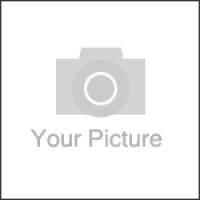 Institution (City, Country)Email addressPlease write here your biography (150 words)